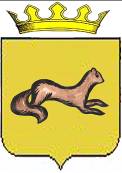 КОНТРОЛЬНО-СЧЕТНЫЙ ОРГАН_____ОБОЯНСКОГО РАЙОНА КУРСКОЙ ОБЛАСТИ___306230, Курская обл., г. Обоянь, ул. Шмидта д.6, kso4616@rambler.ruЗАКЛЮЧЕНИЕ №114по результатам финансово-экономической экспертизы проекта постановления Администрации Обоянского района Курской области«О внесении изменений в муниципальную программу муниципального образования «Обоянский район» Курской области «Профилактика правонарушений в Обоянском районе Курской области на 2017-2019 годы»»г. Обоянь                                                                                          29 декабря 2017 г.Основания для проведения экспертно-аналитического мероприятия: Федеральный Закон от 07 февраля 2011г. № 6-ФЗ «Об общих принципах организации и деятельности контрольно-счетных органов субъектов Российской Федерации и муниципальных образований», Решение Представительного Собрания Обоянского района Курской области от 29 марта 2013 г. № 2/23-II «О создании Контрольно-счетного органа Обоянского района Курской области и об утверждении Положения о Контрольно-счетном органе Обоянского района Курской области», Приказ №61 от 27.11.2017 «О внесении изменений в приказ №75 от 23.12.2016 «Об утверждении плана деятельности Контрольно-счетного органа Обоянского района Курской области на 2017 год»», Приказ председателя Контрольно-счетного органа Обоянского района Курской области №92 от 29.12.2017 «О проведении экспертизы проекта Постановления Администрации Обоянского района Курской области».Цель экспертно-аналитического мероприятия: Проведение экспертизы проекта Постановления Администрации Обоянского района Курской области «О внесении изменений в муниципальную программу муниципального образования «Обоянский район» Курской области «Профилактика правонарушений в Обоянском районе Курской области на 2017-2019 годы»».Предмет экспертно-аналитического мероприятия: Проект Постановления Администрации Обоянского района Курской области «О внесении изменений в муниципальную программу муниципального образования «Обоянский район» Курской области «Профилактика правонарушений в Обоянском районе Курской области на 2017-2019 годы»».Срок проведения: с 29.12.2017 года по 29.12.2017 года. Исполнители экспертно-аналитического мероприятия: Председатель Контрольно-счетного органа Обоянского района Курской области – Шеверев Сергей Николаевич.Ведущий инспектор Контрольно-счетного органа Обоянского района Курской области - Климова Любовь Вячеславовна.Общие сведения об объекте экспертизы:	Проект постановления Администрации Обоянского района Курской области «О внесении изменений в муниципальную программу муниципального образования «Обоянский район» Курской области «Профилактика правонарушений в Обоянском районе Курской области на 2017-2019 годы»», направлен в Контрольно-счетный орган Обоянского района Курской области Заместителем Главы Администрации Обоянского района 29.12.2017 (сопроводительное письмо №04-05-01-59/4796 от 29.12.2017).В ходе проведения экспертизы выявлено:Проект постановления Администрации Обоянского района Курской области «О внесении изменений в муниципальную программу муниципального образования «Обоянский район» Курской области «Профилактика правонарушений в Обоянском районе Курской области на 2017-2019 годы»», разработан в соответствии с решением Представительного Собрания Обоянского района Курской области от 22.12.2016 №12/60-III «О бюджете муниципального района «Обоянский район» Курской области на 2017 год и на плановый период 2018 и 2019 годов» (в редакции от 12.12.2017).Представленный для экспертизы проект постановления Администрации Обоянского района Курской области предусматривает внесение изменений в муниципальную программу «Профилактика правонарушений в Обоянском районе Курской области на 2017-2019 годы»».В соответствии с Решением Представительного Собрания Обоянского района Курской области от 22.12.2016 №12/60-III «О бюджете муниципального района «Обоянский район» Курской области на 2017 год и на плановый период 2018 и 2019 годов» (в редакции от 12.12.2017), объем бюджетных ассигнований, предусмотренных по ЦСР 120 00 00000 «Муниципальная программа «Профилактика правонарушений в Обоянском районе Курской области на 2017-2019 годы»», составляет 1028,1 тыс. руб., в том числе:- на 2017 год 354,1 тыс. руб.;- на 2018 год 337,0 тыс. руб.; - на 2019 год 337,0 тыс. руб.Представленный проект предполагает утверждение общей суммы бюджетных ассигнований на реализацию мероприятий программы в размере 1028,1 тыс. руб., что соответствует Решению о местном бюджете.ВыводыКонтрольно-счетный орган Обоянского района Курской области предлагает Администрации Обоянского района Курской области учесть настоящее экспертное заключение.Председатель Контрольно-счетного органаОбоянского района Курской области                                                 С. Н. Шеверев